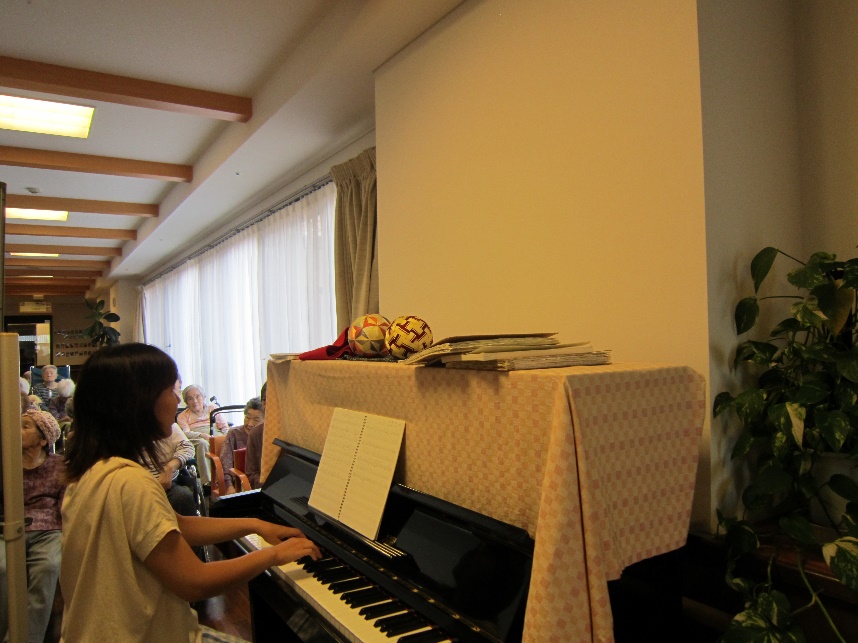 🎶　ある日の音楽セラピー　🎶　　月に２回の楽しい時間です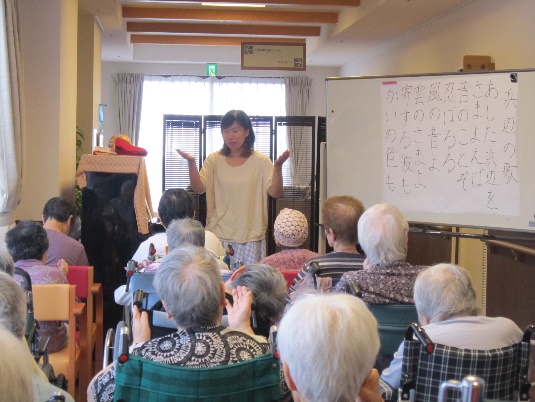 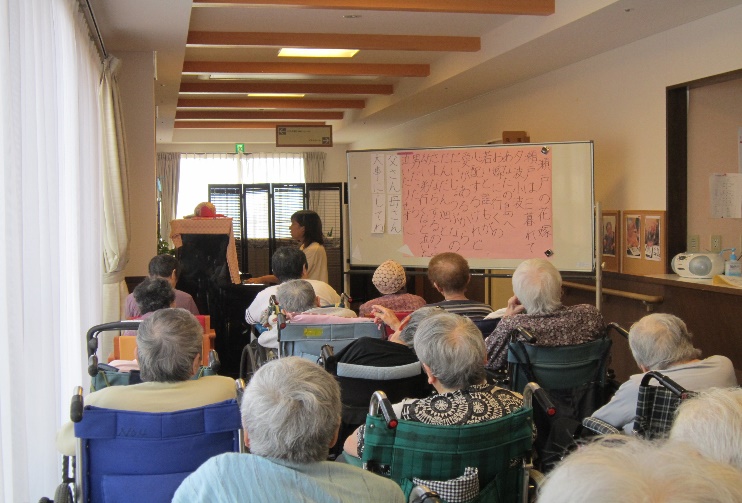 まずは発声練習から〜　　三三七拍子に合わせて、声を出します。ああ〜　いい〜　うう〜　ええ〜　おお〜　　カエルの合唱に合わせて、パタカラも・・・体もほぐれてきたところで♪浜辺の歌　や　♪瀬戸の花嫁　や　♪高原列車は行く　などなど　　生ピアノの伴奏で　みなさん気持ちよく歌っていました。　　先生はまだお若くて　リアルタイムでは知らない曲も　たくさんあるようですが　　しっかり弾いて下さいます。いつも本当にありがとうございます。　　次回はどんな曲を選んでくれるのでしょうか。